Зарегистрировано в Минюсте России 25 августа 2014 г. N 33814МИНИСТЕРСТВО ОБРАЗОВАНИЯ И НАУКИ РОССИЙСКОЙ ФЕДЕРАЦИИПРИКАЗот 11 августа 2014 г. N 973ОБ УТВЕРЖДЕНИИФЕДЕРАЛЬНОГО ГОСУДАРСТВЕННОГО ОБРАЗОВАТЕЛЬНОГО СТАНДАРТАСРЕДНЕГО ПРОФЕССИОНАЛЬНОГО ОБРАЗОВАНИЯ ПО СПЕЦИАЛЬНОСТИ31.02.06 СТОМАТОЛОГИЯ ПРОФИЛАКТИЧЕСКАЯВ соответствии с подпунктом 5.2.41 Положения о Министерстве образования и науки Российской Федерации, утвержденного постановлением Правительства Российской Федерации от 3 июня 2013 г. N 466 (Собрание законодательства Российской Федерации, 2013, N 23, ст. 2923; N 33, ст. 4386; N 37, ст. 4702; 2014, N 2, ст. 126; N 6, ст. 582; N 27, ст. 3776), пунктом 17 Правил разработки, утверждения федеральных государственных образовательных стандартов и внесения в них изменений, утвержденных постановлением Правительства Российской Федерации от 5 августа 2013 г. N 661 (Собрание законодательства Российской Федерации, 2013, N 33, ст. 4377), приказываю:1. Утвердить прилагаемый федеральный государственный образовательный стандарт среднего профессионального образования по специальности 31.02.06 Стоматология профилактическая.2. Признать утратившим силу приказ Министерства образования и науки Российской Федерации от 5 ноября 2009 г. N 513 "Об утверждении и введении в действие федерального государственного образовательного стандарта среднего профессионального образования по специальности 060205 Стоматология профилактическая" (зарегистрирован Министерством юстиции Российской Федерации 10 декабря 2009 г., регистрационный N 15516).3. Настоящий приказ вступает в силу с 1 сентября 2014 года.МинистрД.В.ЛИВАНОВПриложениеУтвержденприказом Министерства образованияи науки Российской Федерацииот 11 августа 2014 г. N 973ФЕДЕРАЛЬНЫЙ ГОСУДАРСТВЕННЫЙ ОБРАЗОВАТЕЛЬНЫЙ СТАНДАРТСРЕДНЕГО ПРОФЕССИОНАЛЬНОГО ОБРАЗОВАНИЯ ПО СПЕЦИАЛЬНОСТИ31.02.06 СТОМАТОЛОГИЯ ПРОФИЛАКТИЧЕСКАЯI. ОБЛАСТЬ ПРИМЕНЕНИЯ1.1. Настоящий федеральный государственный образовательный стандарт среднего профессионального образования представляет собой совокупность обязательных требований к среднему профессиональному образованию по специальности 31.02.06 Стоматология профилактическая для профессиональной образовательной организации и образовательной организации высшего образования, которые имеют право на реализацию имеющих государственную аккредитацию программ подготовки специалистов среднего звена по данной специальности, на территории Российской Федерации (далее - образовательная организация).1.2. Право на реализацию программы подготовки специалистов среднего звена по специальности 31.02.06 Стоматология профилактическая имеет образовательная организация при наличии соответствующей лицензии на осуществление образовательной деятельности.Возможна сетевая форма реализации программы подготовки специалистов среднего звена с использованием ресурсов нескольких образовательных организаций. В реализации программы подготовки специалистов среднего звена с использованием сетевой формы наряду с образовательными организациями также могут участвовать медицинские организации, организации культуры, физкультурно-спортивные и иные организации, обладающие ресурсами, необходимыми для осуществления обучения, проведения учебной и производственной практики и осуществления иных видов учебной деятельности, предусмотренных программой подготовки специалистов среднего звена.1.3. Образовательная деятельность при освоении образовательной программы или отдельных ее компонентов организуется в форме практической подготовки.(п. 1.3 введен Приказом Минпросвещения России от 13.07.2021 N 450)1.4. Воспитание обучающихся при освоении ими образовательной программы осуществляется на основе включаемых в образовательную программу рабочей программы воспитания и календарного плана воспитательной работы, разрабатываемых и утверждаемых с учетом включенных в примерную основную образовательную программу примерной рабочей программы воспитания и примерного календарного плана воспитательной работы.(п. 1.4 введен Приказом Минпросвещения России от 13.07.2021 N 450)II. ИСПОЛЬЗУЕМЫЕ СОКРАЩЕНИЯВ настоящем стандарте используются следующие сокращения:СПО - среднее профессиональное образование;ФГОС СПО - федеральный государственный образовательный стандарт среднего профессионального образования;ППССЗ - программа подготовки специалистов среднего звена;ОК - общая компетенция;ПК - профессиональная компетенция;ПМ - профессиональный модуль;МДК - междисциплинарный курс.III. ХАРАКТЕРИСТИКА ПОДГОТОВКИ ПО СПЕЦИАЛЬНОСТИ3.1. Получение СПО по ППССЗ допускается только в образовательной организации.3.2. Сроки получения СПО по специальности 31.02.06 Стоматология профилактическая базовой подготовки в очной форме обучения и присваиваемая квалификация приводятся в Таблице 1.Таблица 1--------------------------------<1> Независимо от применяемых образовательных технологий.Сроки получения СПО по ППССЗ базовой подготовки независимо от применяемых образовательных технологий увеличиваются:а) для обучающихся по очно-заочной форме обучения на базе среднего общего образования - не более чем на 1 год;(в ред. Приказов Минобрнауки России от 09.04.2015 N 391, от 24.07.2015 N 754)б) для инвалидов и лиц с ограниченными возможностями здоровья - не более чем на 10 месяцев.IV. ХАРАКТЕРИСТИКА ПРОФЕССИОНАЛЬНОЙДЕЯТЕЛЬНОСТИ ВЫПУСКНИКОВ4.1. Область профессиональной деятельности выпускников: оказание профилактической стоматологической помощи пациентам лечебно-профилактических учреждений и контингенту организованных коллективов.4.2. Объектами профессиональной деятельности выпускников являются:детское и взрослое население, нуждающееся в оказании профилактической стоматологической помощи;первичные трудовые коллективы.4.3. Гигиенист стоматологический готовится к следующим видам деятельности:4.3.1. Диагностика и профилактика стоматологических заболеваний.4.3.2. Проведение индивидуальной и профессиональной гигиены полости рта.4.3.3. Санитарно-гигиеническое просвещение в области профилактики стоматологических заболеваний.V. ТРЕБОВАНИЯ К РЕЗУЛЬТАТАМ ОСВОЕНИЯ ПРОГРАММЫ ПОДГОТОВКИСПЕЦИАЛИСТОВ СРЕДНЕГО ЗВЕНА5.1. Гигиенист стоматологический должен обладать общими компетенциями, включающими в себя способность:ОК 1. Понимать сущность и социальную значимость своей будущей профессии, проявлять к ней устойчивый профессиональный интерес.ОК 2. Организовывать собственную деятельность, выбирать типовые методы и способы выполнения профессиональных задач, оценивать их качество и эффективность.ОК 3. Принимать решения в стандартных и нестандартных ситуациях и нести за них ответственность.ОК 4. Осуществлять поиск и использование информации, необходимой для профессионального и личностного развития с целью эффективного выполнения профессиональных задач.ОК 5. Использовать информационно-коммуникационные технологии в профессиональной деятельности.ОК 6. Работать в коллективе и команде, эффективно общаться с коллегами, руководством, потребителями.ОК 7. Брать на себя ответственность за работу членов команды (подчиненных) и результат выполнения заданий.ОК 8. Самостоятельно определять задачи профессионального и личностного развития, заниматься самообразованием, осознанно планировать повышение квалификации.ОК 9. Ориентироваться в условиях частой смены технологий в профессиональной деятельности.ОК 10. Бережно относиться к историческому наследию и культурным традициям народа, уважать социальные, культурные и религиозные различия.ОК 11. Быть готовым брать на себя нравственные обязательства по отношению к природе, обществу и человеку.ОК 12. Оказывать первую (доврачебную) медицинскую помощь при неотложных состояниях.ОК 13. Организовывать рабочее место с соблюдением требований охраны труда, производственной санитарии, инфекционной и противопожарной безопасности.ОК 14. Вести здоровый образ жизни, заниматься физической культурой и спортом для укрепления здоровья, достижения жизненных и профессиональных целей.5.2. Гигиенист стоматологический должен обладать профессиональными компетенциями, соответствующими видам деятельности:5.2.1. Диагностика и профилактика стоматологических заболеваний.ПК 1.1. Регистрировать данные эпидемиологического стоматологического обследования населения.ПК 1.2. Осуществлять сбор данных о состоянии здоровья населения пациента и проводить осмотр полости рта.ПК 1.3. Выявлять факторы риска возникновения стоматологических заболеваний.ПК 1.4. Проводить профилактику стоматологических заболеваний.ПК 1.5. Вести медицинскую документацию.ПК 1.6. Соблюдать установленные требования к хранению и использованию средств гигиены и профилактики, правилам работы и контролю за состоянием медицинского стоматологического оборудования, инструментария.ПК 1.7. Оказывать первую медицинскую помощь при неотложных состояниях.5.2.2. Проведение индивидуальной и профессиональной гигиены полости рта.ПК 2.1. Оценивать состояние тканей пародонта и гигиены полости рта.ПК 2.2. Обучать пациентов уходу за полостью рта и применению средств гигиены, оценивать эффективность проводимых мероприятий.ПК 2.3. Осуществлять индивидуальный подбор средств гигиены полости рта в зависимости от возраста и состояния здоровья пациента.ПК 2.4. Осуществлять профессиональную гигиену полости рта.5.2.3. Санитарно-гигиеническое просвещение в области профилактики стоматологических заболеваний.ПК 3.1. Проводить мероприятия по стоматологическому просвещению населения.ПК 3.2. Консультировать работников школьно-дошкольных, образовательных организаций и семью по вопросам профилактики основных стоматологических заболеваний.ПК 3.3. Оценивать эффективность мероприятий по стоматологическому просвещению.ПК 3.4. Формировать мотивацию к здоровому образу жизни.VI. ТРЕБОВАНИЯ К СТРУКТУРЕ ПРОГРАММЫ ПОДГОТОВКИСПЕЦИАЛИСТОВ СРЕДНЕГО ЗВЕНА6.1. ППССЗ предусматривает изучение следующих учебных циклов:общего гуманитарного и социально-экономического;математического и общего естественнонаучного;профессионального;и разделов:учебная практика;производственная практика (по профилю специальности);производственная практика (преддипломная);промежуточная аттестация;государственная итоговая аттестация.6.2. Обязательная часть ППССЗ по учебным циклам должна составлять около 70 процентов от общего объема времени, отведенного на их освоение. Вариативная часть (около 30 процентов) дает возможность расширения и (или) углубления подготовки, определяемой содержанием обязательной части, получения дополнительных компетенций, умений и знаний, необходимых для обеспечения конкурентоспособности выпускника в соответствии с запросами регионального рынка труда и возможностями продолжения образования. Дисциплины, междисциплинарные курсы и профессиональные модули вариативной части определяются образовательной организацией.Общий гуманитарный и социально-экономический учебные циклы состоят из дисциплин.Профессиональный учебный цикл состоит из общепрофессиональных дисциплин и профессиональных модулей в соответствии с видами деятельности. В состав профессионального модуля входит один или несколько междисциплинарных курсов. При освоении обучающимися профессиональных модулей проводятся учебная и (или) производственная практика (по профилю специальности).6.3. Обязательная часть общего гуманитарного и социально-экономического учебного цикла ППССЗ базовой подготовки должна предусматривать изучение следующих обязательных дисциплин - "Основы философии", "История", "Психология общения", "Иностранный язык", "Физическая культура".Обязательная часть профессионального учебного цикла ППССЗ базовой подготовки должна предусматривать изучение дисциплины "Безопасность жизнедеятельности". Объем часов на дисциплину "Безопасность жизнедеятельности" составляет 68 часов, из них на освоение основ военной службы - 48 часов.Дисциплина "Физическая культура" реализуется в порядке, установленном образовательной организацией. Для обучающихся инвалидов и лиц с ограниченными возможностями здоровья образовательная организация устанавливает особый порядок освоения дисциплины "Физическая культура" с учетом состояния их здоровья.(абзац введен Приказом Минобрнауки России от 24.07.2015 N 754)6.4. Образовательной организацией при определении структуры ППССЗ и трудоемкости ее освоения может применяться система зачетных единиц, при этом одна зачетная единица соответствует 36 академическим часам.Таблица 3Структура программы подготовки специалистов среднего звенабазовой подготовкиТаблица 4Срок получения СПО по ППССЗ базовой подготовки в очной форме обучения составляет 95 недель, в том числе:VII. ТРЕБОВАНИЯ К УСЛОВИЯМ РЕАЛИЗАЦИИ ПРОГРАММЫ ПОДГОТОВКИСПЕЦИАЛИСТОВ СРЕДНЕГО ЗВЕНА7.1. Образовательная организация самостоятельно разрабатывает и утверждает ППССЗ в соответствии с ФГОС СПО и с учетом соответствующей примерной ППССЗ.Перед началом разработки ППССЗ образовательная организация должна определить ее специфику с учетом направленности на удовлетворение потребностей рынка труда и работодателей, конкретизировать конечные результаты обучения в виде компетенций, умений и знаний, приобретаемого практического опыта.Конкретные виды деятельности, к которым готовится обучающийся, должны соответствовать присваиваемой квалификации, определять содержание образовательной программы, разрабатываемой образовательной организацией совместно с заинтересованными работодателями.При формировании ППССЗ образовательная организация:имеет право использовать объем времени, отведенный на вариативную часть учебных циклов ППССЗ, увеличивая при этом объем времени, отведенный на дисциплины и модули обязательной части, на практики, и (или) вводя новые дисциплины и модули в соответствии с потребностями работодателей и спецификой деятельности образовательной организации;(в ред. Приказа Минобрнауки России от 09.04.2015 N 391)обязана ежегодно обновлять ППССЗ с учетом запросов работодателей, особенностей развития региона, культуры, науки, экономики, техники, технологий и социальной сферы в рамках, установленных настоящим ФГОС СПО;обязана в рабочих учебных программах всех дисциплин и профессиональных модулей четко формулировать требования к результатам их освоения: компетенциям, приобретаемому практическому опыту, знаниям и умениям;обязана обеспечивать эффективную самостоятельную работу обучающихся в сочетании с совершенствованием управления ею со стороны преподавателей и мастеров производственного обучения;обязана обеспечить обучающимся возможность участвовать в формировании индивидуальной образовательной программы;обязана сформировать социокультурную среду, создавать условия, необходимые для всестороннего развития и социализации личности, сохранения здоровья обучающихся, способствовать развитию воспитательного компонента образовательного процесса, включая развитие студенческого самоуправления, участие обучающихся в работе творческих коллективов, общественных организаций, спортивных и творческих клубов;должна предусматривать, в целях реализации компетентностного подхода, использование в образовательном процессе активных и интерактивных форм проведения занятий (компьютерных симуляций, деловых и ролевых игр, разбора конкретных ситуаций, психологических и иных тренингов, групповых дискуссий) в сочетании с внеаудиторной работой для формирования и развития общих и профессиональных компетенций обучающихся;должна предусматривать включение адаптационных дисциплин, обеспечивающих коррекцию нарушений развития и социальную адаптацию обучающихся инвалидов и лиц с ограниченными возможностями здоровья.(абзац введен Приказом Минобрнауки России от 24.07.2015 N 754)7.2. При реализации ППССЗ обучающиеся имеют академические права и обязанности в соответствии с Федеральным законом от 29 декабря 2012 г. N 273-ФЗ "Об образовании в Российской Федерации" <1>.--------------------------------<1> Собрание законодательства Российской Федерации, 2012, N 53, ст. 7598; 2013, N 19, ст. 2326; N 23, ст. 2878; N 27, ст. 3462; N 30, ст. 4036; N 48, ст. 6165; 2014, N 6, ст. 562, ст. 566; N 19, ст. 2289; N 22, ст. 2769; N 23, ст. 2933; N 26, ст. 3388; N 30, ст. 4263.7.3. Максимальный объем учебной нагрузки обучающегося составляет 54 академических часа в неделю, включая все виды аудиторной и внеаудиторной учебной нагрузки.7.4. Максимальный объем аудиторной учебной нагрузки в очной форме обучения составляет 36 академических часов в неделю.7.5. Максимальный объем аудиторной учебной нагрузки в очно-заочной форме обучения составляет 16 академических часов в неделю.7.5.1. Исключен. - Приказ Минобрнауки России от 24.07.2015 N 754.7.6. Общая продолжительность каникул в учебном году должна составлять 8 - 11 недель, в том числе не менее 2-х недель в зимний период.7.7. Выполнение курсового проекта (работы) рассматривается как вид учебной деятельности по дисциплине (дисциплинам) профессионального учебного цикла и (или) профессиональному модулю (модулям) профессионального учебного цикла и реализуется в пределах времени, отведенного на ее (их) изучение.7.8. Дисциплина "Физическая культура" предусматривает еженедельно 2 часа обязательных аудиторных занятий и 2 часа самостоятельной работы (за счет различных форм внеаудиторных занятий в спортивных клубах, секциях).7.9. Образовательная организация имеет право для подгрупп девушек использовать часть учебного времени дисциплины "Безопасность жизнедеятельности" (48 часов), отведенного на изучение основ военной службы, на освоение основ медицинских знаний.7.10. Консультации для обучающихся по очной и очно-заочной формам обучения предусматриваются образовательной организацией из расчета 4 часа на одного обучающегося на каждый учебный год, в том числе в период реализации образовательной программы среднего общего образования для лиц, обучающихся на базе основного общего образования. Формы проведения консультаций (групповые, индивидуальные, письменные, устные) определяются образовательной организацией.7.11. В период обучения с юношами проводятся учебные сборы <1>.--------------------------------<1> Пункт 1 статьи 13 Федерального закона от 28 марта 1998 г. N 53-ФЗ "О воинской обязанности и военной службе" (Собрание законодательства Российской Федерации, 1998, N 13, ст. 1475; N 30, ст. 3613; 2000, N 33, ст. 3348; N 46, ст. 4537; 2001, N 7, ст. 620, ст. 621; N 30, ст. 3061; 2002, N 7, ст. 631; N 21, ст. 1919; N 26, ст. 2521; N 30, ст. 3029, ст. 3030, ст. 3033; 2003, N 1, ст. 1; N 8, ст. 709; N 27, ст. 2700; N 46, ст. 4437; 2004, N 8, ст. 600; N 17, ст. 1587; N 18, ст. 1687; N 25, ст. 2484; N 27, ст. 2711; N 35, ст. 3607; N 49, ст. 4848; 2005, N 10, ст. 763; N 14, ст. 1212; N 27, ст. 2716; N 29, ст. 2907; N 30, ст. 3110, ст. 3111; N 40, ст. 3987; N 43, ст. 4349; N 49, ст. 5127; 2006, N 1, ст. 10, ст. 22; N 11, ст. 1148; N 19, ст. 2062; N 28, ст. 2974, N 29, ст. 3121, ст. 3122, ст. 3123; N 41, ст. 4206; N 44, ст. 4534; N 50, ст. 5281; 2007, N 2, ст. 362; N 16, ст. 1830; N 31, ст. 4011; N 45, ст. 5418; N 49, ст. 6070, ст. 6074; N 50, ст. 6241; 2008, N 30, ст. 3616; N 49, ст. 5746; N 52, ст. 6235; 2009, N 7, ст. 769; N 18, ст. 2149; N 23, ст. 2765; N 26, ст. 3124; N 48, ст. 5735, ст. 5736; N 51, ст. 6149; N 52, ст. 6404; 2010, N 11, ст. 1167, ст. 1176, ст. 1177; N 31, ст. 4192; N 49, ст. 6415; 2011, N 1, ст. 16; N 27, ст. 3878; N 30, ст. 4589; N 48, ст. 6730; N 49, ст. 7021, ст. 7053, ст. 7054; N 50, ст. 7366; 2012, N 50, ст. 6954; N 53, ст. 7613; 2013, N 9, ст. 870; N 19, ст. 2329; ст. 2331; N 23, ст. 2869; N 27, ст. 3462, ст. 3477; N 48, ст. 6165).7.12. Практика является обязательным разделом ППССЗ. Она представляет собой вид учебной деятельности, направленной на формирование, закрепление, развитие практических навыков и компетенции в процессе выполнения определенных видов работ, связанных с будущей профессиональной деятельностью. При реализации ППССЗ предусматриваются следующие виды практик: учебная и производственная.Производственная практика состоит из двух этапов: практики по профилю специальности и преддипломной практики.Учебная практика и производственная практика (по профилю специальности) проводятся образовательной организацией при освоении обучающимися профессиональных компетенций в рамках профессиональных модулей и могут реализовываться как концентрированно в несколько периодов, так и рассредоточено, чередуясь с теоретическими занятиями в рамках профессиональных модулей.Цели и задачи, программы и формы отчетности определяются образовательной организацией по каждому виду практики.Производственная практика должна проводиться в организациях, направление деятельности которых соответствует профилю подготовки обучающихся.Аттестация по итогам производственной практики проводится с учетом (или на основании) результатов, подтвержденных документами соответствующих организаций.7.13. Реализация ППССЗ по специальности должна обеспечиваться педагогическими кадрами, имеющими высшее образование, соответствующее профилю преподаваемой дисциплины (модуля). Опыт деятельности в организациях соответствующей профессиональной сферы является обязательным для преподавателей, отвечающих за освоение обучающимся профессионального учебного цикла. Преподаватели получают дополнительное профессиональное образование по программам повышения квалификации, в том числе в форме стажировки в профильных организациях не реже 1 раза в 3 года.7.14. ППССЗ должна обеспечиваться учебно-методической документацией по всем дисциплинам, междисциплинарным курсам и профессиональным модулям ППССЗ.Внеаудиторная работа должна сопровождаться методическим обеспечением и обоснованием расчета времени, затрачиваемого на ее выполнение.Реализация ППССЗ должна обеспечиваться доступом каждого обучающегося к базам данных и библиотечным фондам, формируемым по полному перечню дисциплин (модулей) ППССЗ. Во время самостоятельной подготовки обучающиеся должны быть обеспечены доступом к информационно-телекоммуникационной сети "Интернет" (далее - сеть Интернет).Каждый обучающийся должен быть обеспечен не менее чем одним учебным печатным и (или) электронным изданием по каждой дисциплине профессионального учебного цикла и одним учебно-методическим печатным и (или) электронным изданием по каждому междисциплинарному курсу (включая электронные базы периодических изданий).Библиотечный фонд должен быть укомплектован печатными и (или) электронными изданиями основной и дополнительной учебной литературы по дисциплинам всех учебных циклов, изданными за последние 5 лет.Библиотечный фонд помимо учебной литературы должен включать официальные, справочно-библиографические и периодические издания в расчете 1 - 2 экземпляра на каждых 100 обучающихся.Каждому обучающемуся должен быть обеспечен доступ к комплектам библиотечного фонда, состоящим не менее чем из 3 наименований российских журналов.Образовательная организация должна предоставить обучающимся возможность оперативного обмена информацией с российскими образовательными организациями, иными организациями и доступ к современным профессиональным базам данных и информационным ресурсам сети Интернет.Для обучающихся инвалидов и лиц с ограниченными возможностями здоровья выбор мест прохождения практик должен учитывать состояние здоровья и требования по доступности.(абзац введен Приказом Минобрнауки России от 24.07.2015 N 754)7.15. Прием на обучение по ППССЗ за счет бюджетных ассигнований федерального бюджета, бюджетов субъектов Российской Федерации и местных бюджетов является общедоступным, если иное не предусмотрено частью 4 статьи 68 Федерального закона от 29 декабря 2012 г. N 273-ФЗ "Об образовании в Российской Федерации" <1>. Финансирование реализации ППССЗ должно осуществляться в объеме не ниже установленных государственных нормативных затрат на оказание государственной услуги в сфере образования для данного уровня.--------------------------------<1> Собрание законодательства Российской Федерации, 2012, N 53, ст. 7598; 2013, N 19, ст. 2326; N 23, ст. 2878; N 27, ст. 3462; N 30, ст. 4036; N 48, ст. 6165; 2014, N 6, ст. 562, ст. 566; N 19, ст. 2289; N 22, ст. 2769; N 23, ст. 2933; N 26, ст. 3388; N 30, ст. 4263.7.16. Образовательная организация, реализующая ППССЗ, должна располагать материально-технической базой, обеспечивающей проведение всех видов лабораторных работ и практических занятий, дисциплинарной, междисциплинарной и модульной подготовки, учебной практики, предусмотренных учебным планом образовательной организации. Материально-техническая база должна соответствовать действующим санитарным и противопожарным нормам.Обучающиеся из числа инвалидов и лиц с ограниченными возможностями здоровья должны быть обеспечены печатными и (или) электронными образовательными ресурсами в формах, адаптированных к ограничениям их здоровья.Перечень кабинетов, лабораторий, мастерскихи других помещенийКабинеты:истории и основ философии;иностранного языка;математики;информатики;экономики организации;основ латинского языка с медицинской терминологией;анатомии и физиологии человека;стоматологических заболеваний и их профилактики;стоматологического просвещения;общественного здоровья и здравоохранения;правового обеспечения профессиональной деятельности;безопасности жизнедеятельности.Лаборатории:клинического материаловедения;компьютерный класс.Спортивный комплекс:спортивный зал.Залы:библиотека, читальный зал с выходом в сеть Интернет;актовый зал.Реализация ППССЗ должна обеспечивать:выполнение обучающимися практических занятий, включая как обязательный компонент практические задания с использованием персональных компьютеров;освоение обучающимися профессиональных модулей в условиях созданной соответствующей образовательной среды в образовательной организацией или в организациях в зависимости от специфики вида деятельности.При использовании электронных изданий образовательная организация должна обеспечить каждого обучающегося рабочим местом в компьютерном классе в соответствии с объемом изучаемых дисциплин.Образовательная организация должна быть обеспечена необходимым комплектом лицензионного программного обеспечения.(п. 7.16 в ред. Приказа Минпросвещения России от 13.07.2021 N 450)Перечень кабинетов, лабораторий, мастерскихи других помещенийКабинеты:истории и основ философии;иностранного языка;математики;информатики;экономики организации;основ латинского языка с медицинской терминологией;анатомии и физиологии человека;стоматологических заболеваний и их профилактики;стоматологического просвещения;общественного здоровья и здравоохранения;правового обеспечения профессиональной деятельности;безопасности жизнедеятельности.Лаборатории:клинического материаловедения;компьютерный класс.Спортивный комплекс:открытый стадион широкого профиля с элементами полосы препятствий;стрелковый тир (в любой модификации, включая электронный) или место для стрельбы.Залы:библиотека, читальный зал с выходом в сеть Интернет;актовый зал.Реализация ППССЗ должна обеспечивать:выполнение обучающимися практических занятий, включая как обязательный компонент практические задания с использованием персональных компьютеров;освоение обучающимися профессиональных модулей в условиях созданной соответствующей образовательной среды в образовательной организацией или в организациях в зависимости от специфики вида деятельности.При использовании электронных изданий образовательная организация должна обеспечить каждого обучающегося рабочим местом в компьютерном классе в соответствии с объемом изучаемых дисциплин.Образовательная организация должна быть обеспечена необходимым комплектом лицензионного программного обеспечения7.17. Реализация ППССЗ осуществляется образовательной организацией на государственном языке Российской Федерации.Реализация ППССЗ образовательной организацией, расположенной на территории республики Российской Федерации, может осуществляться на государственном языке республики Российской Федерации в соответствии с законодательством республик Российской Федерации. Реализация ППССЗ образовательной организацией на государственном языке республики Российской Федерации не должна осуществляться в ущерб государственному языку Российской Федерации.VIII. ОЦЕНКА КАЧЕСТВА ОСВОЕНИЯ ПРОГРАММЫ ПОДГОТОВКИСПЕЦИАЛИСТОВ СРЕДНЕГО ЗВЕНА8.1. Оценка качества освоения ППССЗ должна включать текущий контроль успеваемости, промежуточную и государственную итоговую аттестации обучающихся.8.2. Конкретные формы и процедуры текущего контроля успеваемости, промежуточной аттестации по каждой дисциплине и профессиональному модулю разрабатываются образовательной организацией самостоятельно и доводятся до сведения обучающихся в течение первых двух месяцев от начала обучения.8.3. Для аттестации обучающихся на соответствие их персональных достижений поэтапным требованиям соответствующей ППССЗ (текущий контроль успеваемости и промежуточная аттестация) создаются фонды оценочных средств, позволяющие оценить умения, знания, практический опыт и освоенные компетенции.Фонды оценочных средств для промежуточной аттестации по дисциплинам и междисциплинарным курсам в составе профессиональных модулей разрабатываются и утверждаются образовательной организацией самостоятельно, а для промежуточной аттестации по профессиональным модулям и для государственной итоговой аттестации - разрабатываются и утверждаются образовательной организацией после предварительного положительного заключения работодателей.Для промежуточной аттестации обучающихся по дисциплинам (междисциплинарным курсам) кроме преподавателей конкретной дисциплины (междисциплинарного курса) в качестве внешних экспертов должны активно привлекаться преподаватели смежных дисциплин (курсов). Для максимального приближения программ промежуточной аттестации обучающихся по профессиональным модулям к условиям их будущей профессиональной деятельности образовательной организацией в качестве внештатных экспертов должны активно привлекаться работодатели.8.4. Оценка качества подготовки обучающихся и выпускников осуществляется в двух основных направлениях:оценка уровня освоения дисциплин;оценка компетенций обучающихся.Для юношей предусматривается оценка результатов освоения основ военной службы.8.5. К государственной итоговой аттестации допускается обучающийся, не имеющий академической задолженности и в полном объеме выполнивший учебный план или индивидуальный учебный план, если иное не установлено порядком проведения государственной итоговой аттестации по соответствующим образовательным программам <1>.--------------------------------<1> Часть 6 статьи 59 Федерального закона от 29 декабря 2012 г. N 273-ФЗ "Об образовании в Российской Федерации" (Собрание законодательства Российской Федерации, 2012, N 53, ст. 7598; 2013, N 19, ст. 2326; N 23, ст. 2878; N 27, ст. 3462; N 30, ст. 4036; N 48, ст. 6165; 2014, N 6, ст. 562, ст. 566; N 19, ст. 2289; N 22, ст. 2769; N 23, ст. 2933; N 26, ст. 3388; N 30, ст. 4263).8.6. Государственная итоговая аттестация включает подготовку и защиту выпускной квалификационной работы (дипломная работа, дипломный проект). Обязательное требование - соответствие тематики выпускной квалификационной работы содержанию одного или нескольких профессиональных модулей.Государственный экзамен вводится по усмотрению образовательной организации.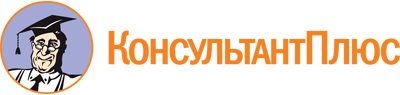 Приказ Минобрнауки России от 11.08.2014 N 973
(ред. от 13.07.2021)
"Об утверждении федерального государственного образовательного стандарта среднего профессионального образования по специальности 31.02.06 Стоматология профилактическая"
(Зарегистрировано в Минюсте России 25.08.2014 N 33814)Документ предоставлен КонсультантПлюс

www.consultant.ru

Дата сохранения: 16.12.2022
 Список изменяющих документов(в ред. Приказов Минобрнауки России от 09.04.2015 N 391,от 24.07.2015 N 754,Приказа Минпросвещения России от 13.07.2021 N 450)Список изменяющих документов(в ред. Приказов Минобрнауки России от 09.04.2015 N 391,от 24.07.2015 N 754,Приказа Минпросвещения России от 13.07.2021 N 450)Уровень образования, необходимый для приема на обучение по ППССЗНаименование квалификации базовой подготовкиСрок получения СПО по ППССЗ базовой подготовки в очной форме обучения <1>среднее общее образованиеГигиенист стоматологический1 год 10 месяцевИндексНаименование учебных циклов, разделов, модулей, требования к знаниям, умениям, практическому опытуВсего максимальной учебной нагрузки обучающегося (час./нед.)В том числе часов обязательных учебных занятийИндекс и наименование дисциплин, междисциплинарных курсов (МДК)Коды формируемых компетенцийОбязательная часть учебных циклов ППССЗ24841656ОГСЭ.00Общий гуманитарный и социально-экономический учебный цикл540360ОГСЭ.00В результате изучения обязательной части учебного цикла обучающийся должен:уметь:ориентироваться в наиболее общих философских проблемах бытия, познания, ценностей, свободы и смысла жизни как основах формирования культуры гражданина и будущего специалиста;знать:основные категории и понятия философии;роль философии в жизни человека и общества;основы философского учения о бытии;сущность процесса познания;основы научной, философской и религиозной картин мира;об условиях формирования личности, свободе и ответственности за сохранение жизни, культуры, окружающей среды;о социальных и этических проблемах, связанных с развитием и использованием достижений науки, техники и технологий;48ОГСЭ.01. Основы философииОК 1 - 14ОГСЭ.00уметь:ориентироваться в современной экономической, политической и культурной ситуации в России и мире;выявлять взаимосвязь отечественных, региональных, мировых социально-экономических, политических и культурных проблем;знать:основные направления развития ключевых регионов мира на рубеже веков (XX и XXI вв.);сущность и причины локальных, региональных, межгосударственных конфликтов в конце XX - начале XXI вв.;основные процессы (интеграционные, поликультурные, миграционные и иные) политического и экономического развития ведущих государств и регионов мира;назначение ООН, НАТО, ЕС и других организаций и основные направления их деятельности;о роли науки, культуры и религии в сохранении и укреплении национальных и государственных традиций;содержание и назначение важнейших нормативных правовых и законодательных актов мирового и регионального значения;48ОГСЭ.02. ИсторияОК 1 - 14ОГСЭ.00уметь:общаться (устно и письменно) на иностранном языке на профессиональные и повседневные темы;переводить (со словарем) иностранные тексты профессиональной направленности;самостоятельно совершенствовать устную и письменную речь, пополнять словарный запас;знать:лексический (1200 - 1400 лексических единиц) и грамматический минимум, необходимый для чтения и перевода (со словарем) иностранных текстов профессиональной направленности;132ОГСЭ.03. Иностранный языкОК 1, 4 - 6, 8, 9ПК 2.3ОГСЭ.00уметь:использовать физкультурно-оздоровительную деятельность для укрепления здоровья, достижения жизненных и профессиональных целей;знать:о роли физической культуры в общекультурном, профессиональном и социальном развитии человека;основы здорового образа жизни.264132ОГСЭ.04. Физическая культураОК 1, 2, 6, 8ПК 3.4ЕН.00Математический и общий естественнонаучный учебный цикл186124ЕН.00В результате изучения обязательной части учебного цикла обучающийся должен:уметь:решать прикладные задачи в области профессиональной деятельности;знать:значение математики в профессиональной деятельности и при освоении ППССЗ;основные математические методы решения прикладных задач в области профессиональной деятельности;основные понятия и методы теории вероятностей и математической статистики;основы интегрального и дифференциального исчисления;ЕН.01. МатематикаОК 1, 3 - 6, 8, 9ПК 1.1, 1.6ЕН.00уметь:использовать персональный компьютер в профессиональной и повседневной деятельности;знать:методы и средства сбора, обработки, хранения и передачи информации;основные базовые системные программы, пакеты прикладных программ;общий состав и структуру персональных электронно-вычислительных машин;о компьютерных сетевых технологиях обработки информации;основы автоматизации рабочих мест медицинского персонала с использованием компьютеров;использование компьютерных технологий в приборах и аппаратуре медицинского назначения;ЕН.02. ИнформатикаОК 1, 3 - 6, 8, 9, 13ПК 1.3, 1.5ЕН.00уметь:определять организационно-правовые формы организаций;определять состав материальных, трудовых и финансовых ресурсов организации;рассчитывать основные технико-экономические показатели деятельности организации;находить и использовать необходимую экономическую информацию;оформлять первичные документы по учету рабочего времени, выработки, заработной платы, простоев;знать:современное состояние и перспективы развития отрасли, организацию хозяйствующих субъектов в рыночной экономике;основные принципы построения экономической системы организации;общую организацию производственного и технологического процессов;основные технико-экономические показатели деятельности организации и методики их расчета;методы управления основными и оборотными средствами и оценки эффективности их использования;состав материальных, трудовых и финансовых ресурсов организации, показатели их эффективного использования;способы экономии ресурсов, основные энерго- и материалосберегающие технологии;механизмы ценообразования на продукцию (услуги);формы оплаты труда.ЕН.03. Экономика организацииОК 4, 5ПК 1.1 - 1.6,2.1 - 2.4,3.1 - 3.4П.00Профессиональный учебный цикл17581172ОП.00Общепрофессиональные дисциплины588392ОП.00В результате изучения обязательной части учебного цикла обучающийся по общепрофессиональным дисциплинам должен:уметь:читать и переводить медицинские термины, названия болезней, лекарственных веществ;оформлять медицинскую документацию с применением латинских терминов;знать:основы грамматики латинского языка и способы образования терминов;стоматологическую терминологию;основные лекарственные группы и основы фармакотерапевтического действия лекарств по группам;лекарственные формы, пути введения лекарственных средств, виды их действия и взаимодействия;ОП.01. Основы латинского языка с медицинской терминологиейОК 1, 4 - 6, 8ПК 1.5, 1.6, 2.3ОП.00уметь:применять знания об анатомическом строении органов и систем, физиологических процессах, происходящих в организме человека, при оказании профилактической и первой медицинской помощи;знать:строение и функцию тканей, органов и систем человека;анатомию и физиологию зубочелюстной системы;особенности анатомического строения головы и шеи;сущность физиологических процессов, происходящих в организме человека;общие принципы регуляции и саморегуляции физиологических функций организма при воздействии внешней среды;ОП.02. Анатомия и физиология человекаОК 1, 4, 6, 8, 11, 12ПК 1.2, 1.4, 1.7,2.1 - 2.4,3.1 - 3.4ОП.00уметь:оказывать первую медицинскую помощь при травмах, ожогах, обморожениях;оказывать первую медицинскую помощь при неотложных состояниях на профилактическом приеме;проводить сердечно-легочную реанимацию;знать:основные принципы оказания первой медицинской помощи;алгоритм проведения сердечно-легочной реанимации;ОП.03. Первая медицинская помощьОК 1 - 8, 10, 12ПК 1.7ОП.00уметь:организовать работу профилактического кабинета в учреждениях здравоохранения и организованных коллективах;применять стоматологическое оборудование, инструменты и материалы в своей работе в соответствии с правилами их использования;осуществлять основные мероприятия по санитарно-эпидемиологическому и гигиеническому режиму в профилактическом кабинете лечебно-профилактических учреждений;знать:структуру и принципы организации работы терапевтического, хирургического, ортопедического, ортодонтического отделений, кабинетов пародонтологии, профилактики в лечебно-профилактических учреждениях различной формы собственности;санитарно-эпидемиологический и гигиенический режим лечебно-профилактических учреждений здравоохранения;современные стоматологические материалы, их свойства и способы применения;средства гигиены полости рта и профилактики стоматологических заболеваний;виды обезболивания в стоматологии и возможные осложнения при проведении анестезии;основы эргономики;ОП.04. Клиническое материаловедениеОК 1 - 13ПК 1.1, 1.2,1.5 - 1.7, 2.3, 2.4ОП.00уметь:организовывать и проводить мероприятия по защите работников и населения от негативных воздействий чрезвычайных ситуаций;предпринимать профилактические меры для снижения уровня опасностей различного вида и их последствий в профессиональной деятельности и быту;использовать средства индивидуальной и коллективной защиты от оружия массового поражения;применять первичные средства пожаротушения;ориентироваться в перечне военно-учетных специальностей и самостоятельно определять среди них родственные полученной специальности;применять профессиональные знания в ходе исполнения обязанностей военной службы на воинских должностях в соответствии с полученной специальностью;владеть способами бесконфликтного общения и саморегуляции в повседневной деятельности и экстремальных условиях военной службы;оказывать первую помощь пострадавшим;знать:принципы обеспечения устойчивости объектов экономики, прогнозирования развития событий и оценки последствий при техногенных чрезвычайных ситуациях и стихийных явлениях, в том числе в условиях противодействия терроризму как серьезной угрозе национальной безопасности России;основные виды потенциальных опасностей и их последствия в профессиональной деятельности и быту, принципы снижения вероятности их реализации;основы военной службы и обороны государства;задачи и основные мероприятия гражданской обороны;способы защиты населения от оружия массового поражения;меры пожарной безопасности и правила безопасного поведения при пожарах;организацию и порядок призыва граждан на военную службу и поступления на нее в добровольном порядке;основные виды вооружения, военной техники и специального снаряжения, состоящих на вооружении (оснащении) воинских подразделений, в которых имеются военно-учетные специальности, родственные специальностям СПО;область применения получаемых профессиональных знаний при исполнении обязанностей военной службы;порядок и правила оказания первой помощи пострадавшим.68ОП.05. Безопасность жизнедеятельностиОК 1 - 14ПК 1.1 - 1.7,2.1 - 2.4,3.1 - 3.4ПМ.00Профессиональные модули1170780ПМ.01Диагностика и профилактика стоматологических заболеванийВ результате изучения профессионального модуля обучающийся должен:иметь практический опыт:проведения стоматологических осмотров пациентов различных возрастных групп и выявления нуждающихся в стоматологическом лечении;диагностики основных стоматологических заболеваний твердых тканей зубов и тканей пародонта;применения методов и средств профилактики стоматологических заболеваний;ведения медицинской документации;получения, использования и хранения средств гигиены и профилактики;подготовки рабочего места;использования стоматологического оборудования, инструментария и подготовки рабочего места;применять принципы эргономики в профессиональной деятельности;соблюдения санитарно-эпидемиологического и гигиенического режима лечебно-профилактических учреждений;уметь:выявлять факторы риска возникновения стоматологических заболеваний;проводить диагностику стоматологических заболеваний твердых и мягких тканей полости рта, зубочелюстных аномалий у пациентов всех возрастов и в случае необходимости направлять пациента к соответствующим специалистам;планировать, разрабатывать и осуществлять схемы проведения профилактических мероприятий, направленных на предупреждение возникновения основных стоматологических заболеваний;применять методы и средства повышения резистентности эмали;регистрировать данные стоматологического статуса во время проведения эпидемиологического обследования населения;осуществлять аппликационную анестезию;применять средства защиты пациента и персонала от рентгеновского излучения;знать:порядок и методы стоматологического обследования пациента;этиологию и патогенез основных стоматологических заболеваний;общие принципы диагностики, лечения и профилактики стоматологических заболеваний;организацию стоматологической помощи населению;принципы диспансеризации населения;цели и задачи эпидемиологического стоматологического обследования населения;виды рентгеновских снимков.МДК.01.01. Стоматологические заболевания и их профилактикаОК 1 - 11, 13ПК 1.1 - 1.6ПМ.02Проведение индивидуальной и профессиональной гигиены полости ртаВ результате изучения профессионального модуля обучающийся должен:иметь практический опыт:оценки гигиенического состояния полости рта пациента с помощью гигиенических индексов;определения состояния тканей пародонта;обучения пациентов различных возрастных групп методикам использования индивидуальных средств и предметов гигиены полости рта;индивидуального подбора средств и предметов гигиены полости рта в зависимости от возраста и состояния полости рта пациента;подбора инструментария, средств и материалов для проведения мероприятий по профессиональной гигиене полости рта;проведения мероприятий по профессиональной гигиене полости рта;уметь:оценивать состояния тканей пародонта;планировать и осуществлять гигиенические мероприятия в зависимости от состояния твердых тканей зубов, тканей пародонта, слизистой оболочки полости рта и возраста пациента;разрабатывать тактику и схемы проведения гигиенических мероприятий по уходу за полостью рта для пациентов, пользующихся съемными/несъемными ортопедическими/ ортодонтическими конструкциями;использовать стоматологические приборы и оборудование в соответствии правилами технической эксплуатации;знать:организацию и специфику гигиенического обучения пациентов в условиях стоматологической поликлиники, организованных детских и взрослых коллективов;цели и задачи индивидуальной и профессиональной гигиены полости рта;классификацию и механизм образования зубных отложений;средства и предметы индивидуальной и профессиональной гигиены полости рта.МДК.02.01. Гигиена полости ртаОК 1 - 11, 13ПК 2.1 - 2.4ПМ.03Санитарно-гигиеническое просвещение в области профилактики стоматологических заболеванийВ результате изучения профессионального модуля обучающийся должен:иметь практический опыт:проведения стоматологического просвещения среди детей дошкольного и школьного возраста и их родителей;проведения анкетирования иопроса населения;уметь:проводить индивидуальные и групповые беседы о методах сохранения здоровья полости рта среди пациентов лечебно-профилактических учреждений, работников организованных коллективов;составлять планы проведения "уроков здоровья", тексты бесед, памяток, лекций по профилактике стоматологических заболеваний с учетом специфики обучаемого контингента;анализировать результаты анкетирования;планировать мероприятия по сохранению и укреплению здоровья населения;консультировать по вопросам правового взаимодействия граждан с системой здравоохранения в области стоматологии;использовать и составлять нормативные и правовые акты, относящиеся к профессиональной деятельности в пределах своей компетенции;знать:цели, задачи и формы стоматологического просвещения;роль стоматологического просвещения в профилактике стоматологических заболеваний;особенности проведения стоматологического просвещения среди различных возрастных групп населения;критерии оценки эффективности стоматологического просвещения;систему организации оказания профилактической стоматологической медицинской помощи населению;основы современного менеджмента в здравоохранении;законодательные акты по охране здоровья населения и медицинскому страхованию;основы экономики, планирования и финансирования здравоохранения;принципы организации и оплаты труда медицинского персонала в лечебно-профилактических учреждениях, организованных коллективом;основные понятия предмета медицинского права, его задачи, источники;основные законодательные документы в области здравоохранения;правовые и нравственно-этические нормы в сфере профессиональной деятельности;виды правонарушений, юридическую ответственность медицинских работников лечебно-профилактических учреждений.МДК.03.01. Стоматологическое просвещениеОК 1 - 11ПК 3.1 - 3.4ПМ.03Санитарно-гигиеническое просвещение в области профилактики стоматологических заболеванийВ результате изучения профессионального модуля обучающийся должен:иметь практический опыт:проведения стоматологического просвещения среди детей дошкольного и школьного возраста и их родителей;проведения анкетирования иопроса населения;уметь:проводить индивидуальные и групповые беседы о методах сохранения здоровья полости рта среди пациентов лечебно-профилактических учреждений, работников организованных коллективов;составлять планы проведения "уроков здоровья", тексты бесед, памяток, лекций по профилактике стоматологических заболеваний с учетом специфики обучаемого контингента;анализировать результаты анкетирования;планировать мероприятия по сохранению и укреплению здоровья населения;консультировать по вопросам правового взаимодействия граждан с системой здравоохранения в области стоматологии;использовать и составлять нормативные и правовые акты, относящиеся к профессиональной деятельности в пределах своей компетенции;знать:цели, задачи и формы стоматологического просвещения;роль стоматологического просвещения в профилактике стоматологических заболеваний;особенности проведения стоматологического просвещения среди различных возрастных групп населения;критерии оценки эффективности стоматологического просвещения;систему организации оказания профилактической стоматологической медицинской помощи населению;основы современного менеджмента в здравоохранении;законодательные акты по охране здоровья населения и медицинскому страхованию;основы экономики, планирования и финансирования здравоохранения;принципы организации и оплаты труда медицинского персонала в лечебно-профилактических учреждениях, организованных коллективом;основные понятия предмета медицинского права, его задачи, источники;основные законодательные документы в области здравоохранения;правовые и нравственно-этические нормы в сфере профессиональной деятельности;виды правонарушений, юридическую ответственность медицинских работников лечебно-профилактических учреждений.МДК.03.02. Общественное здоровье и здравоохранениеОК 1 - 11ПК 3.1 - 3.4ПМ.03Санитарно-гигиеническое просвещение в области профилактики стоматологических заболеванийВ результате изучения профессионального модуля обучающийся должен:иметь практический опыт:проведения стоматологического просвещения среди детей дошкольного и школьного возраста и их родителей;проведения анкетирования иопроса населения;уметь:проводить индивидуальные и групповые беседы о методах сохранения здоровья полости рта среди пациентов лечебно-профилактических учреждений, работников организованных коллективов;составлять планы проведения "уроков здоровья", тексты бесед, памяток, лекций по профилактике стоматологических заболеваний с учетом специфики обучаемого контингента;анализировать результаты анкетирования;планировать мероприятия по сохранению и укреплению здоровья населения;консультировать по вопросам правового взаимодействия граждан с системой здравоохранения в области стоматологии;использовать и составлять нормативные и правовые акты, относящиеся к профессиональной деятельности в пределах своей компетенции;знать:цели, задачи и формы стоматологического просвещения;роль стоматологического просвещения в профилактике стоматологических заболеваний;особенности проведения стоматологического просвещения среди различных возрастных групп населения;критерии оценки эффективности стоматологического просвещения;систему организации оказания профилактической стоматологической медицинской помощи населению;основы современного менеджмента в здравоохранении;законодательные акты по охране здоровья населения и медицинскому страхованию;основы экономики, планирования и финансирования здравоохранения;принципы организации и оплаты труда медицинского персонала в лечебно-профилактических учреждениях, организованных коллективом;основные понятия предмета медицинского права, его задачи, источники;основные законодательные документы в области здравоохранения;правовые и нравственно-этические нормы в сфере профессиональной деятельности;виды правонарушений, юридическую ответственность медицинских работников лечебно-профилактических учреждений.МДК.03.03. Правовое обеспечение профессиональной деятельностиОК 1 - 11ПК 3.1 - 3.4Вариативная часть учебных циклов ППССЗ (определяется образовательной организацией)1080720Всего часов обучения по учебным циклам ППССЗ35642376УП.00Учебная практика6 нед.216ОК 1 - 14ПК 1.2 - 1.7,2.1 - 2.4,3.1 - 3.4ПП.00Производственная практика (по профилю специальности)6 нед.216ОК 1 - 14ПК 1.2 - 1.7,2.1 - 2.4,3.1 - 3.4ПДП.00Производственная практика (преддипломная)4 нед.ПА.00Промежуточная аттестация3 нед.ГИА.00Государственная итоговая аттестация4 нед.ГИА.01Подготовка выпускной квалификационной работы2 нед.ГИА.02Защита выпускной квалификационной работы2 нед.Обучение по учебным циклам66 нед.Учебная практика6 нед.Производственная практика (по профилю специальности)Производственная практика (преддипломная)4 нед.Промежуточная аттестация3 нед.Государственная итоговая аттестация4 нед.Каникулы12 нед.Итого95 нед.